IB PhysicsFA11.0 - Simple Harmonic Motion GraphsName								What your parents call you when they are cheesed off							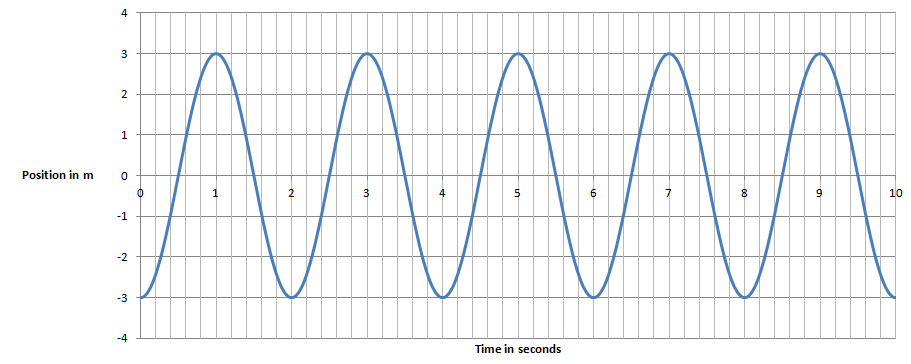 Given this graph of position vs. time for a SHO, determine:1. Period = 					Amplitude = 		2. Write an equation for its position:3. Write an equation for its velocity:  (EC - write one for its acceleration)4. At 4.2 seconds what is its position, velocity and acceleration?5. Fill in the table qualitatively: (+ or - or 0)Timexva3.0 s1.5 s2.4 s3.8 s4.5 s4.0 s